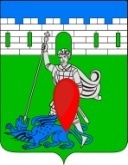 администрация пригородного сельского поселения крымского районаПОСТАНОВЛЕНИЕот 04.10.2021                                                                                                                       № 169 хутор НовоукраинскийОб утверждении муниципальной программы«Противодействие  коррупции в Пригородном сельском поселении  Крымского района на 2022 - 2024 годы»В соответствии с Федеральными законами от 25 декабря 2008 года  № 273-ФЗ «О противодействии коррупции», от 06 октября 2003 года № 131-ФЗ «Об общих принципах организации местного самоуправления в Российской Федерации»,  Указом Президента Российской Федерации от 16 августа 2021 года № 478 «О Национальном плане противодействия коррупции на 2021 - 2024 годы», п о с т а н о в л я ю:1. Утвердить муниципальную программу «Противодействие коррупции в Пригородном сельском поселении Крымского района на 2022 - 2024 годы» (приложение). 2. Контроль за выполнением настоящего постановления возложить на заместителя главы Пригородного сельского поселения Крымского района.3. Обнародовать настоящее постановление и разместить на официальном сайте администрации Пригородного сельского поселения Крымского района в сети Интернет.4. Постановление вступает в силу со дня обнародования и распространяется  на правоотношения возникшие с 01января 2022 года.Глава  Пригородного сельского поселения Крымского района					              В.В.Лазарев                    Приложение к постановлению администрацииПригородного сельского поселенияКрымского  районаот 04.10.2021     № 169ПАСПОРТмуниципальной программы   Пригородного сельского поселения  Крымского  района  «Противодействие коррупции в  Пригородном   сельском поселении Крымского  района» на 2022-2024 годы1. Содержание проблемы и обоснование необходимостиее решения программными методамиНеобходимость реализации муниципальной программы обусловлена современным состоянием и уровнем коррупции. Вопросы противодействия коррупции приобретают все большую значимость, так как коррупция относится к числу наиболее опасных негативных социальных явлений, приводящих к разрушению и ослаблению всех государственных институтов.Коррупция представляет собой серьезную угрозу функционированию публичной власти на основе права и закона, верховенства закона и подрывает доверие населения к государственной власти и органа местного самоуправления, существенно замедляет экономическое развитие общества.Имеющиеся сведения о фактах коррупции позволяют сделать вывод о необходимости целенаправленных, скоординированных усилий исполнительных органов государственной власти, органов местного самоуправления муниципальных образований, институтов гражданского общества и населения по противодействию коррупции на территории Пригородного сельского поселения Крымского района.Программа представляет собой целенаправленную систему профилактических мероприятий, разработанных на основе анализа совершаемых преступлений коррупционной направленности, на территории Российской Федерации, с учетом особенностей Краснодарского края.Программа должна стать основой комплекса антикоррупционных мер. В связи с этим основные мероприятия Программы направлены на борьбу с коррупцией и профилактику коррупционных проявлений в деятельности администрации  Пригородного сельского поселения  Крымского  района, а также на создание системы противодействия коррупции в целом.Таким образом, именно программно-целевой метод является наиболее предпочтительным для решения обозначенных проблем.Цели, задачи и сроки реализации муниципальной программыЦелью муниципальной программы является обеспечение защиты прав и законных интересов граждан, общества и государства от проявлений коррупции путем устранения причин и условий, порождающих коррупцию, и совершенствование системы противодействия коррупции на территории  Пригородного сельского поселения  Крымского  района. Для достижения указанной цели предусматривается решение следующих задач:- совершенствование мер по профилактике и предупреждению коррупционных правонарушений в администрации  Пригородного сельского поселения  Крымского района; - совершенствование мер по выявлению и пресечению коррупционных правонарушений;- формирование антикоррупционного общественного сознания, характеризующегося нетерпимостью муниципальных служащих, граждан и организаций к фактам проявления коррупции;- обеспечение неотвратимости наказания за совершение коррупционных правонарушений в случаях, предусмотренных законодательством Российской Федерации;- мониторинг коррупциогенных факторов и эффективности мер антикоррупционной политики администрации  Пригородного сельского поселения Крымского  района;- оказание содействия гражданам и организациям в реализации их прав на доступ к информации о фактах коррупции, а также на их свободное освещение в средствах массовой информации-  повышение профессионального уровня муниципальных служащих.Сроки реализации муниципальной программы  – 2022-2024 годы.3. Оценка эффективности социально-экономическихпоследствий от реализации ПрограммыРеализация Программы, в силу ее специфики и ярко выраженного социально-профилактического характера, окажет значительное влияние на стабильность общества, состояние защищенности граждан и общества от преступных посягательств, а также обеспечит дальнейшее совершенствование форм и методов организации противодействия коррупции в Пригородном сельском поселении.Реализация Программы и принятие нормативных правовых актов по вопросам противодействия коррупции на территории Пригородного сельского поселения к 2021 году позволят добиться позитивного изменения ситуации, связанной с коррупционными проявлениями.При этом системное проведение антикоррупционных экспертиз нормативных правовых актов администрации Пригородного сельского поселения и их проектов, а также привлечение в установленном порядке представителей институтов гражданского общества, общественных организаций к проведению независимой антикоррупционной экспертизы нормативных правовых актов Пригородного сельского поселения не позволит создать предпосылки и условия для проявления коррупциногенных факторов.Реальную эффективность реализации Программы позволит оценить результат проведения мониторинга общественного мнения.Реализация мероприятий Программы позволит увеличить долю граждан, удовлетворенных информационной открытостью Пригородного сельского поселения. К числу ожидаемых показателей эффективности и результативности Программы по группе социально значимых результатов относятся следующие показатели:- создание эффективной системы противодействия коррупции;- снижение социальной напряженности в обществе, обусловленной проявлениями коррупции;- создание условий для снижения правового нигилизма населения, формирования антикоррупционного общественного мнения и нетерпимости к коррупционному поведению;- создание дополнительных условий для обеспечения прозрачности деятельности администрации Пригородного сельского поселения.Оценка эффективности реализации Программы производится её разработчиком, администрацией Пригородного сельского поселения, по завершении срока реализации Программы и за период с 2022 по 2024 год включительно.4.Перечень и краткое описание подпрограммНе предусмотрено.5.Обоснование ресурсного обеспечения муниципальной программыРеализация муниципальной программы осуществляется за счет средств бюджета  Пригородного сельского поселения  Крымского района. Общий объем финансирования мероприятий программы составляет 30,0 тысяч рублей, в том числе по годам реализации:2022 год – 10,0 тыс. рублей2023 год – 10,0 тыс. рублей2024 год – 10,0 тыс. рублей6. Механизм реализации муниципальной программыУправление Программой и ответственность за реализацию ее мероприятий осуществляет администрация  Пригородного сельского поселения  Крымского  района. Координатором муниципальной программы является администрация  Пригородного сельского поселения  Крымского района. Координатор муниципальной программы:- обеспечивает разработку муниципальной программы, ее согласование с иными исполнителями отдельных мероприятий муниципальной программы; - формирует структуру муниципальной программы и иных исполнителей отдельных мероприятий муниципальной программы; - организует реализацию муниципальной программы, координацию деятельности иных исполнителей отдельных мероприятий муниципальной программы; - принимает решение о внесении в установленном порядке изменений в муниципальную программу и несет ответственность за достижение целевых показателей муниципальной программы;- осуществляет мониторинг и анализ отчетов иных исполнителей отдельных мероприятий муниципальной программы; - размещает информацию о ходе реализации и достигнутых результатах муниципальной программы на официальном сайте органов местного самоуправления  Пригородного сельского поселения  Крымского  района в сети Интернет, Раздел «Муниципальные программы»;- разрабатывает сетевой план-график реализации муниципальной программы на очередной финансовый год и плановый период;- осуществляет контроль за выполнением сетевых планов-графиков и ходом реализации муниципальной программы в целом, а также осуществляет иные полномочия, установленные муниципальной программой.При внесении изменений в муниципальную программу значения показателей муниципальной программы, относящиеся к прошедшим периодам реализации программы, изменению не подлежат.7.Оценка рисков реализации муниципальной программыГлава  Пригородного сельскогопоселения Крымского района                                         В.В.ЛазаревНаименование муниципальной программымуниципальная программа «Противодействие коррупции в  Пригородном сельском поселении  Крымского района»  (далее – муниципальная программа)Основание для разработки муниципальной программыФедеральный   закон  от  25  декабря  2008  года №273-ФЗ «О противодействии коррупции»;Федеральный   закон  от  6  октября  2003  года   №131-ФЗ «Об общих принципах организации местного самоуправления в Российской Федерации»; «Национальным планом противодействия коррупции на 2022 -2024 годы, Указом Президента Российской Федерации от 16 августа 2021 года № 478 Координатор муниципальной программыобщий отдел администрации  Пригородного сельского поселения  Крымского  районаПодпрограммы муниципальной программыКоординаторы подпрограммы муниципальной программыВедомственные целевые программыСубъект бюджетного планированияне предусмотреныне предусмотреныне предусмотреныадминистрация  Пригородного сельского поселения  Крымского районаЦели муниципальной программы Оценка существующего уровня коррупции;Обеспечение защиты прав и законных интересов граждан, общества и государства от проявлений коррупции путем устранения причин и условий, порождающих коррупцию, и совершенствование системы противодействия коррупции на территории  Пригородного сельского поселения  Крымского  районаЗадачи  муниципальной программыОценка эффективности    реализации ПрограммыУстранение условий, порождающих коррупцию; совершенствование мер по профилактике и предупреждению коррупционных правонарушений в администрации  Пригородного сельского поселения  Крымского района; совершенствование мер по выявлению и пресечению коррупционных правонарушений;формирование антикоррупционного общественного сознания, характеризующегося нетерпимостью муниципальных служащих, граждан и организаций к фактам проявления коррупции;обеспечение неотвратимости наказания за совершение коррупционных правонарушений в случаях, предусмотренных законодательством Российской Федерации;мониторинг  коррупциогенных  факторов и эффективности мер  антикоррупционной политики администрации  Пригородного сельского поселения  Крымского  района;оказание содействия гражданам и организациям в реализации их прав на доступ к информации о фактах коррупции, а также на их свободное освещение в средствах массовой информации;повышение профессионального уровня муниципальных служащихРеальную эффективность реализации Программы позволит оценить результат проведения мониторинга общественного мнения.Перечень целевых показателей муниципальной Количество социологических исследований для осуществления мониторинга восприятия уровня коррупции;  программыСроки реализации муниципальной программы2022-2024 годы.  Объемы бюджетных ассигнований муниципальной программыОбщий объем финансирования мероприятий программы из средств бюджета  Пригородного сельского поселения  Крымского района составляет 30,0 тысяч рублей, в том числе по годам реализации:2022 год – 10,0 тыс. рублей2023 год – 10,0 тыс. рублей2024 год – 10,0 тыс. рублейКонтроль за выполнением муниципальной программыАдминистрация  Пригородного сельского поселения  Крымского районаВнешний фактор, который может повлиять на реализацию ПрограммыМеханизм негативного влияния внешних факторовИзменения федерального, краевого законодательстваОперативное реагирование на изменения федерального, краевого законодательства в части принятия соответствующих  муниципальных  правовых актов